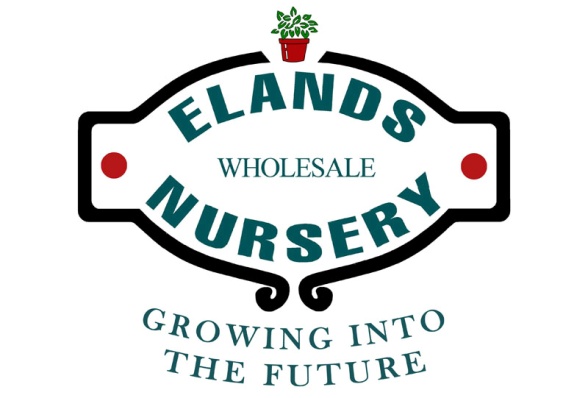 Jasminum polyanthumChinese JasmineThe sweet scent of Jasmine in the air clearly marks the arrival of spring in South Africa. This evergreen, vigorous climber is perfect to use near windows or braai areas so that its sweet perfume can be enjoyed.Jasminum polyanthum grows best in sun or light shade and loves a well drained compost enriched soil. It has average water needs. Be careful of over watering in the winter months as this will cause rot.Chinese Jasmine flowers from late winter and into spring with heads of sweetly scented flowers. Its pink buds open into white star-like flowers that cascade down the shrub. As it is a strong growing climber you will need to support it with a trellis or allow it to ramble over other shrubs in a garden. It also works well when planted next to a fence or helped up an unsightly wall and forms a good cover over water tanks.To keep this climber tidy you will need to prune it after flowering. Jasmine polyanthum is a rewarding climber, plant in a spot where you can enjoy the beautiful fragrance and blushing pink and white flowers and of course be sure to place some flowers in your home for that wonderful spring feeling!